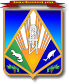 МУНИЦИПАЛЬНОЕ ОБРАЗОВАНИЕХАНТЫ-МАНСИЙСКИЙ РАЙОНХанты-Мансийский автономный округ – ЮграАДМИНИСТРАЦИЯ ХАНТЫ-МАНСИЙСКОГО РАЙОНАР А С П О Р Я Ж Е Н И Еот 06.11.2018                                                                                          № 1071-рг. Ханты-МансийскО внесении изменений в распоряжениеадминистрации Ханты-Мансийского района от 31 октября 2011 года № 888-р «О рабочей группе по стабилизации ситуации на рынке труда Ханты-Мансийского района»Во исполнение поручения Министра труда и социальной защиты Российской Федерации М.А.Топилина, направленного письмом 
от 17 сентября 2018 года № 16-0/10/В-7094:1. Внести в распоряжение администрации Ханты-Мансийского района от 31 октября 2011 года № 888-р «О рабочей группе 
по стабилизации ситуации на рынке труда Ханты-Мансийского района» изменения, дополнив приложение 2 пунктом 3.9 следующего содержания:«3.9. Обеспечивает взаимодействие с работодателями по вопросам сокращения неформальной занятости и легализации трудовых отношений, исполнения мероприятий по повышению пенсионного возраста и решений по обеспечению соблюдения предусмотренного трудовым законодательством запрета на ограничение трудовых прав и свобод граждан в зависимости от возраста и реализации мер, направленных 
на сохранение и развитие занятости граждан предпенсионного возраста.». 2. Контроль за выполнением распоряжения возложить 
на заместителя главы Ханты-Мансийского района, курирующего деятельность комитета экономической политики администрации Ханты-Мансийского районаГлава Ханты-Мансийского района				               К.Р.Минулин